Sokolská župa JANA MÁCHALA v Brně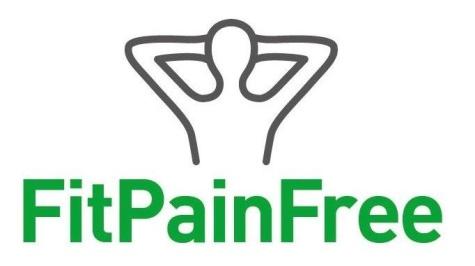 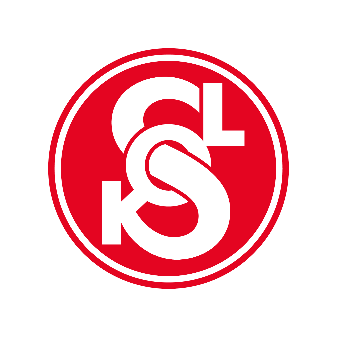 pořádá Doškolovací seminářpro cvičitele všech věkových kategorií (děti – senioři)Termín: 	19. března 2022 od 9:00 hod. do cca 14:00 hod.Místo: 	       tělocvična Sokola Brno I, Kounicova 20/22, Brno	       spojení MHD od hlavního nádraží: tram. č. 12, směr Technologický park,                               zastávka GrohovaLektor: 	PaedDr. Hana Toufarová - BrnoRámcový program:stručné seznámení s metodou Fit Pain Free – využití v praxipraktické lekce cvičení - výuka cviků dle dodaných metodických materiálů (mobilizace ramen, páteře a kyčlí, posílení zádových svalů a svalů dolních končetin), cvičení na židlíchKaždý účastník obdrží metodický materiál s popisem (dalších) vybraných cviků a Osvědčení o absolvování semináře (6 vyučovacích hodin).Účastnický poplatek 1.000,- Kč                               Kapacita semináře: 25 účastníkůVezmi s sebou: cvičební úbor a obuv do tělocvičny, psací potřeby pro vlastní poznámky.Cestovné: 	Na vlastní náklady nebo na náklady vysílající složky.Závaznou přihlášku (viz příloha) zašli pouze elektronicky do naplnění kapacityna adresy: lrysava@sokol.eu a zmachala@sokol.euPřijaté přihlášky obratem potvrdíme, účastnický poplatek vám bude fakturován s termínem splatnosti do 3 dnů.Těšíme se na Tvou účastNAZDAR! 		                         Lída Ryšavá                                                     Eva Dudová                                       župní vedoucí seniorek                                      župní vedoucí žen                                                             Akci zajišťuje Sokolská župa Jana Máchala za finanční podpory OV ČOS a JMK.Účastníci poskytují souhlas s fotografováním a filmováním s následným použitím pro účely propagace. Všichni účastníci jsou povinni respektovat veškerá platná epidemiologická nařízení vlády ČR.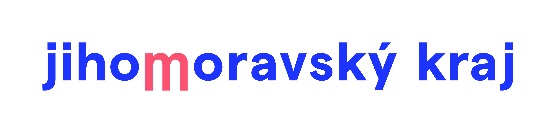 Přílohy:	1/ Přihláška	2/ Charakteristika